Publicado en  el 17/01/2014 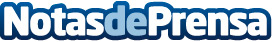 Cómo Honda pintó el mundo de rojo… y otros coloresDatos de contacto:Honda MotorsNota de prensa publicada en: https://www.notasdeprensa.es/como-honda-pinto-el-mundo-de-rojo-y-otros_1 Categorias: Automovilismo Industria Automotriz http://www.notasdeprensa.es